Publicado en Madrid el 30/10/2017 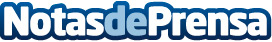 DS Smith inaugura su primer Impact Centre en IberiaDS Smith, empresa líder en Europa del sector del embalaje, inaugurará su primer Impact Centre en España con una jornada sobre innovación en el sector de packaging,  con los directivos de la compañía y expertos de la industria. El de España será el octavo Impact Centre de DS Smith en Europa y el primero en la península ibérica.
Datos de contacto:Comunicación DS Smith615171309Nota de prensa publicada en: https://www.notasdeprensa.es/ds-smith-inaugura-su-primer-impact-centre-en-iberia Categorias: Logística Consumo http://www.notasdeprensa.es